$200,000.00VALLEY-STEIGER PROPERTIES914 1ST AVE WEST, MOBRIDGEMOBRIDGE GRAND CROSSING ADDN LOT 31 THRU 42 BLOCK 61RECORD #5523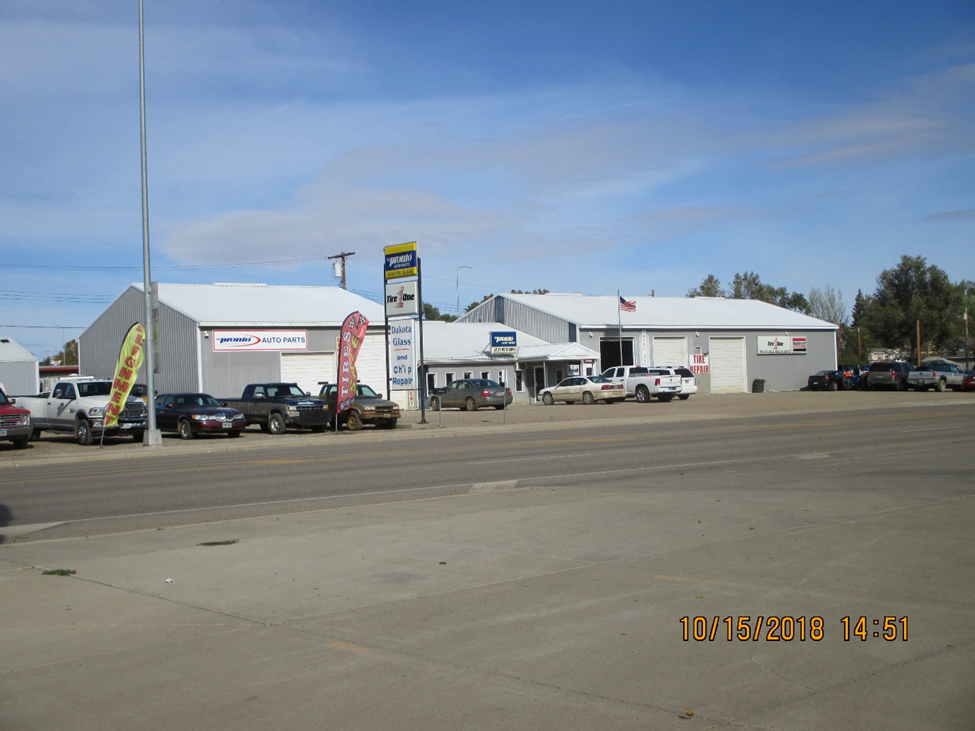 LOT SIZE 125’ X 113’                                                            TOTAL AREA 7,172 SQ FT                  SERVICE REPAIR GARAGE/RETAIL                                    100% COMMERCIALBUILT IN 1990 + -                                                                  POLE FRAME                                                              2005; 26’ X 40’ DETACHED GARAGE                        1,040 SQ FT EQUIP. STORAGE2003; ADDN TO GARAGE, PAVINGOTHER IMPROVEMENTS $40,0002000 INSTALL 40’ DRIVEWAY $2,0002003 44’ X 48’ ADDNSOLD ON 9/28/18 FOR $200,000ASSESSED IN 2018 $197,495ASSESSED IN 2012 $144,850                                                   RECORD #5523